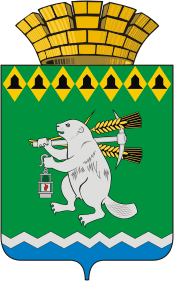 Дума Артемовского городского округаVII созыв12 заседание РЕШЕНИЕот 28 апреля 2022 года    	         			                                   № 112Об утверждении Положения о Счетной палате Артемовского городского округа В соответствии с Федеральным законом от 07 февраля 2011 года № 6-ФЗ «Об общих принципах организации и деятельности контрольно-счетных органов субъектов Российской Федерации и муниципальных образований», Законом Свердловской области от 12 июля 2011 года № 62-ОЗ «О Счетной палате Свердловской области и контрольно-счетных органах муниципальных образований, расположенных на территории Свердловской области», руководствуясь статьями 22, 23 Устава Артемовского городского округа, Дума Артемовского городского округаРЕШИЛА:Утвердить Положение о Счетной палате Артемовского городского округа (Приложение).2. Признать утратившим силу пункт 2 решения Думы Артемовского городского округа от 22.11.2011 № 1215 «О Счетной палате Артемовского городского округа» (с изменениями, внесенными решениями Думы Артемовского городского округа от 29.11.2012 № 183, от 26.12.2013 № 418, от 27.11.2014 № 575, от 27.12.2016 № 65, от 28.03.2019 № 504).3. Настоящее  решение  вступает  в силу на следующий день после его официального опубликования.4. Опубликовать настоящее решение в газете «Артемовский рабочий», разместить на Официальном портале правовой информации Артемовского городского округа и официальном сайте Думы Артемовского городского округа в информационно-телекоммуникационной сети «Интернет».5. Предложить председателю Счетной палаты Артемовского городского округа Курьиной Е.А. представить в Инспекцию ФНС России по Верх-Исетскому району г. Екатеринбурга заявление о государственной регистрации изменений, вносимых в учредительные документы Счетной палаты Артемовского городского округа.6. Контроль за исполнением решения возложить на постоянную комиссию по вопросам местного самоуправления, нормотворчеству и регламенту (Упорова Е.Ю.).ПОЛОЖЕНИЕо Счетной палате Артемовского городского округа Статья 1. Статус Счетной палаты1. Счетная палата Артемовского городского округа (далее – Счетная палата) является постоянно действующим органом внешнего муниципального финансового контроля.Счетная палата образуется Думой Артемовского городского округа (далее – Дума городского округа) и подотчетна ей.2. Счетная палата обладает правами юридического лица, имеет гербовую печать и бланки со своим наименованием и с изображением герба Артемовского городского округа. 	3. Счетная палата обладает организационной и функциональной независимостью и осуществляет свою деятельность самостоятельно в соответствии с настоящим Положением.4. Место нахождения Счетной палаты: Свердловская область, город Артемовский, площадь Советов, 3.	5. Деятельность Счетной палаты не может быть приостановлена, в том числе в связи с истечением срока или досрочным прекращением полномочий Думы городского округа.Статья 2. Правовые основы деятельности Счетной палатыСчетная палата осуществляет свою деятельность на основе Конституции Российской Федерации, федерального законодательства, законов и иных нормативных правовых актов Свердловской области, Устава Артемовского городского округа, настоящего Положения и иных муниципальных правовых актов.Статья 3. Принципы деятельности Счетной палатыДеятельность Счетной палаты основывается на принципах законности, объективности, эффективности, независимости, открытости и гласности.Статья 4. Состав Счетной палаты1. Счетная палата образуется в составе председателя и аппарата Счетной палаты.Аппарат Счетной палаты состоит из инспекторов и иных штатных работников Счетной палаты.2. Должность председателя Счетной палаты относится к муниципальным должностям.3. Должность инспектора Счетной палаты относится к должностям муниципальной службы, учреждаемым для исполнения полномочий Счетной палаты. 4. В состав аппарата Счетной палаты входят иные работники, осуществляющие обеспечение деятельности Счетной палаты. 5. Права, обязанности и ответственность работников Счетной палаты определяются Федеральным законом от 07 февраля 2011 года № 6-ФЗ «Об общих принципах организации и деятельности контрольно-счетных органов субъектов Российской Федерации и муниципальных образований» (далее – Федеральный закон № 6-ФЗ), законодательством Российской Федерации и Свердловской области о муниципальной службе, трудовым законодательством и иными нормативными правовыми актами, содержащими нормы трудового права. 6. Штатная численность Счетной палаты определяется правовым актом Думы городского округа по представлению председателя Счетной палаты с учетом необходимости выполнения возложенных законодательством полномочий, обеспечения организационной и функциональной независимости Счетной палаты.7. Структура Счетной палаты утверждается Думой городского округа.Статья 5. Порядок назначения на должность председателя и инспектора Счетной палаты1. Председатель Счетной палаты назначается на должность решением Думы городского округа на 5 лет.2. Предложения о кандидатурах на должность председателя Счетной палаты вносятся в Думу городского округа:1) председателем Думы городского округа;2) депутатами Думы городского округа – не менее одной трети от установленного числа депутатов Думы городского округа;3) главой Артемовского городского округа;4) комитетом и комиссией Думы городского округа.3. Порядок рассмотрения кандидатур на должность председателя Счетной палаты устанавливается нормативным правовым актом Думы городского округа.4. Дума городского округа вправе обратиться в Счетную палату Свердловской области за заключением о соответствии кандидатур на должность председателя Счетной палаты квалификационным требованиям, установленным Федеральным законом от 07 февраля 2011 года № 6-ФЗ «Об общих принципах организации и деятельности контрольно-счетных органов субъектов Российской Федерации и муниципальных образований».  5. Председатель  Счетной палаты досрочно освобождается от должности на основании решения Думы городского округа в случаях, предусмотренных Федеральным законом от 07 февраля 2011 года № 6-ФЗ «Об общих принципах организации и деятельности контрольно-счетных органов субъектов Российской Федерации и муниципальных образований»  и Трудовым кодексом Российской Федерации.6. Председатель  Счетной палаты представляет сведения о доходах, расходах и обязательствах имущественного характера в соответствии с указом Губернатора Свердловской области, регламентирующим вопросы организации представления и приема сведений о доходах, расходах, об имуществе и обязательствах имущественного характера.7. Назначение на должность инспекторов Счетной палаты и иных работников аппарата Счетной палаты  производится приказом председателя Счетной палаты в соответствии с действующим на территории Артемовского городского округа Положением о Порядке проведения конкурса на замещение вакантных должностей муниципальной службы.8. С инспекторами Счетной палаты заключается трудовой договор на неопределенный срок. 9. Муниципальные служащие Счетной палаты, замещающие должности муниципальной службы, включенные в перечень, установленный нормативным правовым актом Думы городского округа, обязаны представлять сведения о своих расходах, а также о расходах своих супруги (супруга) и несовершеннолетних детей по каждой сделке по приобретению земельного участка, другого объекта недвижимости, транспортного средства, ценных бумаг, акций (долей участия, паев в уставных (складочных) капиталах организаций), если сумма сделки превышает общий доход данных лиц и их супруг (супругов) за три последних года, предшествующих совершению сделки, и об источниках получения средств, за счет которых совершена сделка.Статья 6. Требования к кандидатурам на должность председателя Счетной палаты, инспектора Счетной палаты 1. На должность председателя Счетной палаты назначаются граждане Российской Федерации, соответствующие следующим квалификационным требованиям:1) наличие высшего образования;2) опыт работы в области государственного, муниципального управления, государственного, муниципального контроля (аудита), экономики, финансов, юриспруденции не менее пяти лет;3) знание Конституции Российской Федерации, федерального законодательства, в том числе бюджетного законодательства Российской Федерации и иных нормативных правовых актов, регулирующих бюджетные правоотношения, законодательства Российской Федерации о противодействии коррупции, Устава Свердловской области, законов Свердловской области и иных нормативных правовых актов Свердловской области, Устава Артемовского городского округа и иных муниципальных правовых актов применительно к исполнению должностных обязанностей, а также общих требований к стандартам внешнего государственного и муниципального аудита (контроля) для проведения контрольных и экспертно-аналитических мероприятий контрольно-счетными органами субъектов Российской Федерации и муниципальных образований, утвержденных Счетной палатой Российской Федерации.2. Гражданин Российской Федерации не может быть назначен на должность председателя Счетной палаты в случае:1) наличия у него неснятой или непогашенной судимости;2) признания его недееспособным или ограниченно дееспособным решением суда, вступившим в законную силу;3) отказа от прохождения процедуры оформления допуска к сведениям, составляющим государственную и иную охраняемую федеральным законом тайну, если исполнение обязанностей по должности, на замещение которой претендует гражданин, связано с использованием таких сведений;4) прекращения гражданства Российской Федерации или наличия гражданства (подданства) иностранного государства либо вида на жительство или иного документа, подтверждающего право на постоянное проживание гражданина Российской Федерации на территории иностранного государства;5) наличия оснований, предусмотренных пунктом 3 настоящей статьи.3. Граждан, замещающий должность председателя  Счетной палаты не может состоять в близком родстве или свойстве (родители, супруги, дети, братья, сестры, а также братья, сестры, родители, дети супругов и супруги детей) с председателем Думы городского округа, главой Артемовского городского округа, руководителями судебных и правоохранительных органов, расположенных на территории муниципального образования.4. Председатель Счетной палаты не может заниматься другой оплачиваемой деятельностью, кроме преподавательской, научной и иной творческой деятельностью. При этом преподавательская, научная и иная творческая деятельность не может финансироваться исключительно за счет средств иностранных государств, международных и иностранных организаций, иностранных граждан и лиц без гражданства, если иное не предусмотрено международным договором Российской Федерации или законодательством Российской Федерации.5. Председатель Счетной палаты, а также лица, претендующие на замещение указанной должности, обязаны представлять сведения о своих доходах, об имуществе и обязательствах имущественного характера, а также о доходах, об имуществе и обязательствах имущественного характера своих супруги (супруга) и несовершеннолетних детей в порядке, установленном нормативными правовыми актами Российской Федерации, Свердловской области, муниципальными нормативными правовыми актами.6. Должность инспектора Счетной палаты относится к ведущей группе должностей  муниципальной службы.7.  На должность инспектора Счетной палаты назначается гражданин Российской Федерации, соответствующий квалификационным требованиям,  установленным нормативным правовым актом Думы городского округа в соответствии с законодательством Российской Федерации и Свердловской области о муниципальной службе.Квалификационные требования к знаниям и умениям, которые необходимы для исполнения должностных обязанностей, устанавливаются должностной инструкцией инспектора Счетной палаты.8. Инспектор Счетной палаты не может состоять в близком родстве или свойстве (родители, супруги, дети, братья, сестры, а также братья, сестры, родители, дети супругов и супруги детей) с председателем Думы городского округа, главой Артемовского городского округа, руководителями судебных и правоохранительных органов, расположенных на территории муниципального образования.Статья 7. Гарантии статуса должностных лиц Счетной палаты1. Председатель и инспекторы Счетной палаты являются должностными лицами Счетной палаты.2. Воздействие в какой-либо форме на должностных лиц Счетной палаты в целях воспрепятствования осуществлению ими должностных полномочий или оказания влияния на принимаемые ими решения, а также насильственные действия, оскорбления, а равно клевета в отношении должностных лиц Счетной палаты либо распространение заведомо ложной информации об их деятельности влекут за собой ответственность, установленную законодательством Российской Федерации и (или) Свердловской области.3. Должностные лица Счетной палаты подлежат государственной защите в соответствии с законодательством Российской Федерации о государственной защите в соответствии с федеральным законодательством.4. Должностные лица Счетной палаты обладают гарантиями профессиональной независимости.Статья 8. Полномочия Счетной палаты1. Счетная палата осуществляет следующие основные полномочия:1) организация и осуществление контроля за законностью и эффективностью использования средств местного бюджета, а также иных средств в случаях, предусмотренных законодательством Российской Федерации;2) экспертиза проектов местного бюджета, проверка и анализ обоснованности его показателей;3) внешняя проверка годового отчета об исполнении местного бюджета;4) проведение аудита в сфере закупок товаров, работ и услуг в соответствии с Федеральным законом от 5 апреля 2013 года № 44-ФЗ «О контрактной системе в сфере закупок товаров, работ, услуг для обеспечения государственных и муниципальных нужд»;5) оценка эффективности формирования муниципальной собственности, управления   и   распоряжения   такой   собственностью и контроль за соблюдением установленного порядка формирования такой собственности, управления и распоряжения такой собственностью (включая исключительные права на результаты интеллектуальной деятельности); 6) оценка эффективности предоставления налоговых и иных льгот и преимуществ, бюджетных кредитов за счет средств местного бюджета, а также оценка законности предоставления муниципальных гарантий и поручительств или обеспечения исполнения обязательств другими способами по сделкам, совершаемым юридическими лицами и индивидуальными предпринимателями за счет средств местного бюджета и имущества, находящегося в муниципальной собственности;7) экспертиза проектов муниципальных правовых актов в части, касающейся расходных обязательств муниципального образования, экспертиза проектов муниципальных правовых актов, приводящих к изменению доходов местного бюджета, а также муниципальных программ (проектов муниципальных программ);8) анализ и мониторинг бюджетного процесса в городском округе, в том числе подготовка предложений по устранению выявленных отклонений в бюджетном процессе и совершенствованию бюджетного законодательства Российской Федерации;9) проведение оперативного анализа   исполнения   и   контроля   за организацией исполнения местного бюджета в текущем финансовом году, ежеквартальное представление информации о ходе исполнения местного бюджета, о результатах проведенных контрольных и экспертно-аналитических мероприятий в Думу городского округа и главе городского округа;10) осуществление контроля за состоянием муниципального внутреннего и внешнего долга;11) оценка реализуемости, рисков и результатов достижения целей социально-экономического развития городского округа, предусмотренных документами стратегического планирования городского округа, в пределах компетенции Счетной палаты; 12) участие в пределах полномочий в мероприятиях, направленных на противодействие коррупции;13) иные полномочия в сфере внешнего муниципального финансового контроля, установленные федеральными законами, законами Свердловской области, Уставом городского округа и нормативными правовыми актами Думы городского округа.2. Внешний муниципальный финансовый контроль осуществляется Счетной палатой:1) в отношении органов местного самоуправления и муниципальных органов (далее – органы), муниципальных учреждений и муниципальных унитарных предприятий (далее – организации), а также иных организаций, если они используют имущество, находящееся в муниципальной собственности городского округа;2) в отношении иных лиц в случаях, предусмотренных Бюджетным кодексом Российской Федерации и другими федеральными законами.3. Счетная палата учреждает ведомственные награды и знаки отличия, в соответствии с положением об этих наградах и знаках.Статья 9. Формы осуществления Счетной палатой внешнего муниципального финансового контроля1. Внешний муниципальный финансовый контроль осуществляется Счетной палатой в форме контрольных или экспертно-аналитических мероприятий.2. При проведении контрольного мероприятия Счетной палатой составляется соответствующий акт (акты, если проверяемых объектов несколько), который подписывается должностными лицами Счетной палаты, участвующими в проведении контрольного мероприятия, и доводится до сведения руководителей проверяемых органов и организаций. На основании акта (актов) Счетной палатой составляется отчет. 3. При проведении экспертно-аналитического мероприятия Счетная палата составляет заключение.Статья 10. Стандарты внешнего муниципального финансового контроля1. Счетная палата при осуществлении внешнего муниципального финансового контроля руководствуется стандартами внешнего муниципального финансового контроля.2. Стандарты внешнего муниципального финансового контроля для проведения контрольных и экспертно-аналитических мероприятий разрабатываются и утверждаются Счетной палатой в соответствии с общими требованиями, утвержденными Счетной палатой Российской Федерации.3. При подготовке стандартов внешнего муниципального финансового контроля учитываются международные стандарты в области государственного контроля, аудита и финансовой отчетности.4. Стандарты внешнего муниципального финансового контроля не могут противоречить законодательству Российской Федерации и Свердловской области.Статья 11. Планирование деятельности Счетной палаты1. Счетная палата осуществляет свою деятельность на основе годовых планов работы, которые разрабатываются и утверждаются ей самостоятельно.2. Годовой план работы Счетной палаты утверждается до 30 декабря  года, предшествующего планируемому.3. Годовой план работы Счетной палаты включает контрольные и экспертно-аналитические мероприятия с указанием сроков их проведения и ответственных должностных лиц.В годовой план работы могут включаться иные осуществляемые Счетной палатой мероприятия, не указанные в части первой настоящего пункта.4. Планирование деятельности Счетной палаты осуществляется с учетом результатов контрольных и экспертно-аналитических мероприятий, а также на основании поручений Думы городского округа, предложений главы городского округа, направленных в Счетную палату не позднее 15 ноября  года, предшествующего планируемому.Решения о включении в годовой план работы поручений Думы городского округа, предложений главы городского округа принимаются председателем Счетной палаты.Статья 12. Регламент Счетной палатыСодержание направлений деятельности Счетной палаты, порядок ведения дел, подготовки и проведения контрольных и экспертно-аналитических мероприятий и иные вопросы внутренней деятельности Счетной палаты определяются Регламентом Счетной палаты, утверждаемым председателем Счетной палаты.Статья 13. Обязательность исполнения требований должностных лиц Счетной палаты1. Требования и запросы должностных лиц Счетной палаты, связанные с осуществлением ими своих должностных полномочий, установленных законодательством Российской Федерации, законодательством Свердловской области, муниципальными нормативными правовыми актами, являются обязательными для исполнения органами и организациями, в отношении которых осуществляется внешний муниципальный финансовый контроль.2. Неисполнение законных требований и запросов должностных лиц Счетной палаты, а также воспрепятствование осуществлению ими возложенных на них должностных полномочий влекут за собой ответственность, установленную законодательством Российской Федерации и Свердловской области.Статья 14. Полномочия председателя Счетной палаты по организации деятельности Счетной палаты1.	Председатель Счетной палаты:1) осуществляет общее руководство деятельностью Счетной палаты; 2) действует без доверенности и представляет Счетную палату в отношениях с государственными органами Российской Федерации и Свердловской области, органами местного самоуправления, организациями;3) утверждает штатное расписание Счетной палаты; 4) утверждает должностные инструкции работников Счетной палаты;5) осуществляет полномочия представителя нанимателя (работодателя) работников Счетной палаты;6) издает правовые акты (приказы, распоряжения) по вопросам организации деятельности Счетной палаты;7) утверждает положения о ведомственных наградах и знаках отличия, их описания и рисунки, порядок награждения;8) вносит на рассмотрение Думы городского округа предложения об изменении структуры и штатной численности Счетной палаты; 9) в период временного отсутствия председателя Счетной палаты (отпуск, болезнь, командировка) исполнение полномочий по организации деятельности Счетной палаты возлагается на работников Счетной палаты на основании приказа председателя Счетной палаты. 10) иные полномочия, установленные федеральными законами, законами Свердловской области, муниципальными нормативными правовыми актами и настоящим Положением. Статья 15. Права, обязанности и ответственность должностных лиц Счетной палаты1. Должностные лица Счетной палаты при осуществлении возложенных на них должностных полномочий имеют право:1) беспрепятственно входить на территорию и в помещения, занимаемые проверяемыми органами и организациями, иметь доступ к их документам и материалам, а также осматривать занимаемые ими территории и помещения;2) в случае обнаружения подделок, подлогов, хищений, злоупотреблений и при необходимости пресечения данных противоправных действий опечатывать кассы, кассовые и служебные помещения, склады и архивы проверяемых органов и организаций, изымать документы и материалы с учетом ограничений, установленных законодательством Российской Федерации. Опечатывание касс, кассовых и служебных помещений, складов и архивов, изъятие документов и материалов производятся с участием уполномоченных должностных лиц проверяемых органов и организаций и составлением соответствующих актов;3) в пределах своей компетенции направлять запросы должностным лицам территориальных органов федеральных органов исполнительной власти и их структурных подразделений, органов государственной власти и государственных органов Свердловской области, органов территориальных государственных внебюджетных фондов, органов местного самоуправления и организаций;4) в пределах своей компетенции требовать от руководителей и других должностных лиц проверяемых органов и организаций представления письменных объяснений по фактам нарушений, выявленных при проведении контрольных мероприятий, а также необходимых копий документов, заверенных в установленном порядке;5) составлять акты по фактам непредставления или несвоевременного представления должностными лицами проверяемых органов и организаций документов и материалов, запрошенных при проведении контрольных мероприятий;6) в пределах своей компетенции знакомиться со всеми необходимыми документами, касающимися финансово-хозяйственной деятельности проверяемых органов и организаций, в том числе в установленном порядке с документами, содержащими государственную, служебную, коммерческую и иную охраняемую законом тайну;7) знакомиться с информацией, касающейся финансово-хозяйственной деятельности проверяемых органов и организаций и хранящейся в электронной форме в базах данных проверяемых органов и организаций, в том числе в установленном порядке с информацией, содержащей государственную, служебную, коммерческую и иную охраняемую законом тайну;8) знакомиться с технической документацией к электронным базам данных;9) составлять протоколы об административных правонарушениях, если такое право предусмотрено законодательством Российской Федерации и Свердловской области об административных правонарушениях.2. Должностные лица Счетной палаты в случае опечатывания касс, кассовых и служебных помещений, складов и архивов, изъятия документов и материалов в случае, предусмотренном подпунктом 2 пункта 1 настоящей статьи, должны незамедлительно (в течение 24 часов) представить председателю Счетной палаты письменное уведомление об этом. При невозможности представления такого письменного уведомления незамедлительно (в течение 24 часов), уведомление осуществляется любыми возможными средствами оперативной связи.3. Руководители проверяемых органов и организаций обязаны обеспечивать соответствующих должностных лиц Счетной палаты, участвующих в контрольных мероприятиях, оборудованным рабочим местом с доступом к справочным правовым системам, информационно-телекоммуникационной сети «Интернет».4. Должностные лица Счетной палаты не вправе вмешиваться в оперативно-хозяйственную деятельность проверяемых органов и организаций, а также разглашать информацию, полученную при проведении контрольных мероприятий, предавать гласности свои выводы до завершения контрольных мероприятий и составления соответствующих актов и отчетов.5. Должностные лица Счетной палаты обязаны сохранять государственную, служебную, коммерческую и иную охраняемую законом тайну, ставшую им известной при проведении в проверяемых органах и организациях контрольных и экспертно-аналитических мероприятий, проводить контрольные и экспертно-аналитические мероприятия, объективно и достоверно отражать их результаты в соответствующих актах, отчетах и заключениях.6. Должностные лица Счетной палаты обязаны соблюдать ограничения, запреты, исполнять обязанности, которые установлены Федеральным законом от 25 декабря 2008 года № 273-ФЗ «О противодействии коррупции», Федеральным законом от 3 декабря 2012 года № 230-ФЗ «О контроле за соответствием расходов лиц, замещающих государственные должности, и иных лиц их доходам», Федеральным законом от 7 мая 2013 года № 79-ФЗ «О запрете отдельным категориям лиц открывать и иметь счета (вклады), хранить наличные денежные средства и ценности в иностранных банках, расположенных за пределами территории Российской Федерации, владеть и (или) пользоваться иностранными финансовыми инструментами».7. Должностные лица Счетной палаты несут ответственность в соответствии с законодательством Российской Федерации за достоверность и объективность результатов проводимых ими контрольных и экспертно-аналитических мероприятий, а также за разглашение государственной и иной охраняемой законом тайны.8. Председатель Счетной палаты  вправе участвовать в заседаниях Думы городского округа, ее комитетов, комиссий и рабочих групп, присутствовать на совещаниях в Администрации городского округа, координационных и совещательных органов при главе городского округа.Статья 16. Предоставление информации Счетной палате1. Органы и организации, в отношении которых Счетная палата вправе осуществлять внешний муниципальный финансовый контроль или которые обладают информацией, необходимой для осуществления внешнего муниципального финансового контроля, их должностные лица, а также территориальные органы федеральных органов исполнительной власти и их структурные подразделения обязаны представлять в Счетную палату по ее запросам информацию, документы и материалы, необходимые для проведения контрольных и экспертно-аналитических мероприятий, не позднее чем через четырнадцать календарных дней со дня получения таких запросов.2. При осуществлении внешнего муниципального финансового контроля Счетной палате предоставляется необходимый для реализации ее полномочий постоянный доступ к государственным и муниципальным информационным системам в соответствии с законодательством Российской Федерации об информации, информационных технологиях и о защите информации, законодательством Российской Федерации о государственной и иной охраняемой законом тайне.3. Счетная палата не вправе запрашивать информацию, документы и материалы, если такие информация, документы и материалы ранее уже были представлены в Счетную палату.4. Не предоставление или несвоевременное предоставление Счетной палате по ее запросу информации, документов и материалов, необходимых для проведения контрольных и экспертно-аналитических мероприятий, а равно предоставление информации, документов и материалов не в полном объеме или предоставление недостоверных информации, документов и материалов влечет за собой ответственность, установленную законодательством Российской Федерации. Статья 17. Представления и предписания Счетной палаты1. Счетная палата по результатам проведения контрольных мероприятий вправе вносить в органы, организации и их должностным лицам представления для принятия мер по устранению выявленных бюджетных и иных нарушений и недостатков, предотвращению нанесения материального ущерба городскому округу или возмещению причиненного вреда, по привлечению к ответственности должностных лиц, виновных в допущенных нарушениях, а также мер по пресечению, устранению и предупреждению нарушений.2. Представление Счетной палаты подписывается председателем Счетной палаты.3. Органы, организации обязаны в указанный в представлении срок или, если срок не указан, в течение 30 дней со дня его получения, уведомить в письменной форме Счетную палату о принятых по результатам выполнения представления решениях и мерах. 4. Срок выполнения представления может быть продлен по решению Счетной палаты, но не более одного раза.5. В случае выявления нарушений, требующих безотлагательных мер по их пресечению и предупреждению, невыполнения представления Счетной палаты, а также в случае воспрепятствования проведению должностными лицами Счетной палаты контрольных мероприятий, Счетная палата направляет в органы, организации и их должностным лицам предписание.6. Предписание Счетной палаты содержит указание на конкретные допущенные нарушения и конкретные основания вынесения предписания. Предписание Счетной палаты подписывается председателем Счетной палаты.7. Предписание Счетной палаты должно быть исполнено в установленные в нем сроки. Срок выполнения предписания может быть продлен по решению Счетной палаты, но не более одного раза.8. Невыполнение представления или предписания Счетной палаты влечет за собой ответственность, установленную законодательством Российской Федерации.9. В случае, если при проведении контрольных мероприятий выявлены факты незаконного использования средств местного бюджета, в которых усматриваются признаки преступления или коррупционного правонарушения, Счетная палата в установленном порядке незамедлительно передает материалы контрольных мероприятий в правоохранительные органы. Правоохранительные органы обязаны предоставлять Счетной палате информацию о ходе рассмотрения и принятых решениях по переданным Счетной палатой материалам.Статья 18. Гарантии прав проверяемых органов и организаций1. Акты, составленные Счетной палатой при проведении контрольных мероприятий, доводятся до сведения руководителей проверяемых органов и организаций. Пояснения и замечания руководителей этих органов и организаций, представленные в течение пяти рабочих дней со дня получения таких актов, прилагаются к ним и в дальнейшем являются их неотъемлемой частью.2. Проверяемые органы и организации и их должностные лица вправе обратиться с жалобой на действия (бездействие) Счетной палаты в Думу городского округа.Статья 19. Взаимодействие Счетной палаты с государственными органами и органами местного самоуправления1. Счетная палата при осуществлении своей деятельности вправе взаимодействовать со Счетной палатой Свердловской области, с контрольно-счетными органами других субъектов Российской Федерации, муниципальных образований, расположенных на территории Свердловской области, а также со Счетной палатой Российской Федерации, с территориальными управлениями Центрального банка Российской Федерации, налоговыми органами, органами прокуратуры, иными правоохранительными, надзорными и контрольными органами Российской Федерации, субъектов Российской Федерации и муниципальных образований. Счетная палата вправе заключать с ними соглашения о сотрудничестве и взаимодействии.2. Счетная палата вправе на основе заключенных соглашений о сотрудничестве и взаимодействии привлекать к участию в проведении контрольных и экспертно-аналитических мероприятий контрольные, правоохранительные и иные органы и их представителей, а также на договорной основе аудиторские, научно-исследовательские, экспертные и иные учреждения и организации, отдельных специалистов, экспертов, переводчиков.3. В целях координации своей деятельности Счетная палата и другие органы местного самоуправления могут создавать как временные, так и постоянно действующие совместные координационные, консультационные, совещательные рабочие органы.5. Счетная палата вправе обратиться в Счетную палату Свердловской области за заключением о соответствии деятельности Счетной палаты законодательству о внешнем муниципальном финансовом контроле и рекомендациями по повышению ее эффективности.Статья 20. Обеспечение доступа к информации о деятельности Счетной палаты1. Счетная палата в целях обеспечения доступа к информации о своей деятельности размещает на официальном сайте Счетной палаты в информационно-телекоммуникационной сети «Интернет» и опубликовывает в средствах массовой информации информацию о проведенных контрольных и экспертно-аналитических мероприятиях, о выявленных при их проведении нарушениях, о внесенных представлениях и предписаниях, а также о принятых по ним решениях и мерах.2. Счетная палата ежегодно не позднее 1 апреля представляет отчет о своей деятельности в Думу городского округа. Указанный отчет опубликовывается в средствах массовой информации и размещается в информационно-телекоммуникационной сети «Интернет» только после его рассмотрения Думой городского округа.3. Порядок опубликования в средствах массовой информации и размещения в информационно-телекоммуникационной сети «Интернет» информации о деятельности Счетной палаты осуществляется в соответствии с Регламентом Счетной палаты.Статья 21. Финансовое обеспечение деятельности Счетной палаты1. Финансовое обеспечение деятельности Счетной палаты предусматривается в объеме, позволяющем обеспечить осуществление возложенных на нее полномочий.2. Расходы на обеспечение деятельности Счетной палаты предусматриваются в местном бюджете отдельной строкой в соответствии с классификацией расходов бюджета Российской Федерации.3. Контроль за использованием Счетной палатой бюджетных средств и муниципального имущества осуществляется на основании решения Думы городского округа.Статья 22. Материальное и социальное обеспечение работников Счетной палаты1. Председателю Счетной палаты предоставляются меры по материальному и социальному обеспечению, установленные для лиц, замещающих должность депутата Думы городского округа.2. Инспекторам и иным работникам Счетной палаты городского округа предоставляются меры по материальному и социальному обеспечению, предусмотренные для муниципальных служащих.3. Меры по материальному и социальному обеспечению председателя Счетной палаты, инспекторов и иных работников Счетной палаты устанавливаются муниципальными правовыми актами в соответствии с Федеральным законом № 6-ФЗ, другими федеральными законами и законами Свердловской области.Статья 23. Заключительное положениеИзменения в настоящее Положение вносятся нормативным правовым актом Думы городского округа и вступают в силу в установленном порядке.Председатель Думы Артемовского городского округа         В.С. Арсенов                                                                   Глава Артемовского городского округа                                                                                       К.М. Трофимов Приложение. УТВЕРЖДЕНОрешением Думы Артемовского городского округа от 28 апреля 2022 года № 112